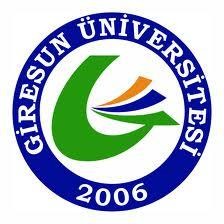 GİRESUN ÜNİVERSİTESİTIPFAKÜLTESİDÖNEM VAKADEMİKTAKVİMİ2022–2023EĞİTİM-ÖĞRETİMYILI2022–2023 EĞİTİM ÖĞRETİM YILI DÖNEM 5 STAJ PROGRAMI*SEÇMELİSTAJLAR:	1 –KLİNİKRADYOLOJİ(2HAFTA)	2 –TIBBİBİYOKİMYA(2HAFTA)3 –TIBBİMİKROBİYOLOJİ(2HAFTA)	4 – ADLİ TIP ( 1 HAFTA)5 –RADYASYONONKOLOJİSİ (1HAFTA)6 –NÜKLEERTIP(1HAFTA)	7- GÖĞÜS CERRAHİSİ ( 1 HAFTA)8- PLASTİK CERRAHİSİ (1 HAFTA)9- KLİNİK FARMAKOLOJİ (1HAFTA)Stajer öğrenciler Ana Bilim Dalı aktif olarak çalışan tüm klinik bölümlerden 1 tane 2 haftalık, 1 tane 1 haftalık olmak üzere toplam 2 adet staj seçebileceklerdir.2022-2023 Eğitim-Öğretim döneminde staj grupları 4 grup halinde uygulanacaktır. 2+1 Haftalık Staj bloklarından, önce 2 haftalık stajlar alınacaktır.Toplam Eğitim Süresi : 36 Hafta	Yarıyıl Tatili:09 Ocak 2023–20 Ocak 2023GİRESUN ÜNİVERSİTESİ TIP FAKÜLTESİDÖNEM52022– 2023EĞİTİM ÖĞRETİMYILIKALP VE DAMAR CERRAHİ–ÇOCUK CERRAHİ STAJ PROGRAMIGİRESUN ÜNİVERSİTESİTIPFAKÜLTESİDÖNEM52022– 2023EĞİTİM ÖĞRETİMYILIPSİKİYATRİ–ÇOCUKVEERGENRUH SAĞ.VEHAST.STAJ PROGRAMIGİRESUN ÜNİVERSİTESİTIP FAKÜLTESİDÖNEM5             2022 – 2023 EĞİTİM ÖĞRETİM YILI                   SEÇMELİ STAJ PROGRAMIGİRESUN ÜNİVERSİTESİTIP FAKÜLTESİDÖNEM 52022 – 2023 EĞİTİM ÖĞRETİM YILI BÜTÜNLEME SINAV TARİHLERİ(12 HAZİRAN-23 HAZİRAN 2023ARASI)05.09.2223.09.2226.09.2214.10.2217.10.2204.11.2207.11.2225.11.2228.11.2216.12.2219.12.2206.01.2307.01.2322.01.2323.01.2310.02.2313.02.2303.03.2306.03.2324.03.2327.03.2314.04.2317.04.2305.05.2308.05.2326.05.231ÜROLOJİGrup 1Grup 4YGrup 3Grup22ENFEKSİYONGrup 1Grup 4AGrup3Grup23FTRGrup 1Grup 4RGrup3Grup24PSİKİYATRİÇOCUKPSİ.Grup2Grup 1IGrup 4Grup35NÖROŞİRUJİGrup2Grup 1YGrup 4Grup36DERMATOLOJİGrup2Grup 1IGrup 4Grup37GÖZGrup3Grup2LGrup1Grup48NÖROLOJİGrup3Grup2TGrup1Grup49KBBGrup3Grup2AGrup1Grup410KVCÇOCUKCER.Grup 4Grup3TGrup2Grup111ORTOPEDİGrup 4Grup3İGrup2Grup112SEÇMELİ*Grup 4Grup3LGrup2Grup1STAJADIGRUPSTAJ BAŞLANGIÇ TARİHİSTAJBİTİŞTARİHİKalpveDamarCerrahisi405.09.202216.09.2022ÇocukCerrahisi419.09.202223.09.2022KalpveDamarCerrahisi307.11.202218.11.2022ÇocukCerrahisi321.11.202225.11.2022KalpveDamarCerrahisi223.01.202303.02.2023ÇocukCerrahisi206.02.202310.02.2023KalpveDamarCerrahisi127.03.202307.04.2023ÇocukCerrahisi110.04.202314.04.2023STAJADIGRUPSTAJ BAŞLANGIÇ TARİHİSTAJBİTİŞTARİHİPsikiyatri205.09.202216.09.2022ÇocukErgen RuhSağ.veHast.219.09.202223.09.2022Psikiyatri107.11.202218.11.2022Çocuk Ergen Ruh Sağ.ve Hast.121.11.202225.11.2022Psikiyatri423.01.202303.02.2023ÇocukErgen RuhSağ.veHast.406.02.202310.02.2023Psikiyatri327.03.202307.04.2023ÇocukErgen RuhSağ.veHast.310.04.202314.04.2023STAJADIGRUPSTAJBAŞLANGIÇTARİHİSTAJBİTİŞTARİHİ2Haftalıkseçmelistaj417.10.202228.10.20221Haftalıkseçmelistaj431.10.202204.11.20222Haftalıkseçmelistaj319.12.202230.12.20221Haftalıkseçmelistaj302.01.202306.01.20232Haftalıkseçmelistaj206.03.202317.03.20231Haftalıkseçmelistaj220.03.202324.03.20232Haftalıkseçmelistaj108.05.202318.05.20231Haftalıkseçmelistaj122.05.202326.05.2023StajTarihSaatKulak Burun Boğaz Hastalıkları Stajı12.06.202309.00-17.00Ortopedi ve Travmatoloji Stajı13.06.202309.00-17.00Kalp ve Damar Cerrahisi Stajı14.06.202309.00-17.00Çocuk Cerrahisi Stajı15.06.202309.00-17.00Beyin ve Sinir Cerrahisi Stajı16.06.202309.00-17.00Üroloji Stajı19.06.202309.00-17.00Deri ve Zührevi Hastalıkları Stajı19.06.202309.00-17.00Ruh Sağlığı ve Hastalıkları Stajı20.06.202309.00-12.00Enfeksiyon Hastalıkları ve Klinik Mikrobiyoloji Stajı20.06.202309.00-17.00Fiziksel Tıp ve Rehabilitasyon Stajı21.06.202309.00-17.00Çocuk ve Ergen Ruh Sağlığı ve Hastalıkları Stajı21.06.202309.00-17.00Seçmeli Staj (2Haftalık)22.06.202309.00-17.00Göz Hastalıkları Stajı22.06.202309.00-17.00Nöroloji Stajı23.06.202309.00-17.00Seçmeli Staj (1Haftalık)23.06.202309.00-17.00